Сумська міська радаВиконавчий комітетРІШЕННЯУ зв’язку з необхідністю визначення обсягів виробництва та реалізації послуг із збирання, зберігання, перевезення та утилізації твердих побутових відходів під час укладання договорів на відповідні послуги та розрахунків із замовниками послуг, з метою забезпечення єдиного підходу до нормування надання послуг з вивезення побутових відходів на території м. Суми та зведення в єдиний документ всіх показників вимірювання, закріплених у різних нормативно-правових актах, відповідно до законів України «Про відходи», «Про житлово-комунальні послуги», постанови Кабінету Міністрів   України  від  10.12.2008 № 1070 «Про затвердження Правил надання послуг з вивезення побутових відходів», наказів Міністерства з питань житлово-комунального господарства України від 30.07.2010 № 259 «Про затвердження Правил визначення норм надання послуг з вивезення побутових відходів» та від 30.08.2013 № 426 «Про затвердження Методичних рекомендацій щодо застосування одиниці маси, як основної одиниці під час здійснення операцій поводження з побутовими відходами», наказу Міністерства охорони здоров’я України від 17.03.2011 № 145 «Про затвердження Державних санітарних норм та правил утримання територій населених місць», рішенням виконавчого комітету Сумської міської ради від 19.11.2013 № 592 «Про затвердження Схеми санітарної очистки міста Суми», підпункту 16 пункту «а» статті 30 Закону України «Про місцеве самоврядування в Україні», ураховуючи листи Департаменту екології та охорони природних ресурсів Сумської обласної державної адміністрації від 07.11.2018 № 01-17/2549, Департаменту житлово-комунального господарства, енергоефективності та паливо-енергетичного комплексу Сумської обласної державної адміністрації від 09.11.2018 № 02-04/469 та керуючись частиною першою статті 52 Закону України «Про місцеве самоврядування в Україні», виконавчий комітет Сумської міської радиВИРІШИВ:1. Внести зміни до рішення  виконавчого комітету Сумської міської ради від 19.11.2013 № 591 «Про затвердження норм надання послуг з вивезення твердих побутових відходів в місті Суми» (зі змінами), а саме:1.1. Пункт 2 викласти в такій редакції: «2. Затвердити норми надання послуг з вивезення побутових відходів для підприємств, установ, організацій та інших об’єктів утворення твердих побутових відходів (згідно з додатком)».1.2. Рішення доповнити пунктами 3-6 такого змісту: «3. Затвердити норму надання послуг з вивезення рідких побутових відходів для будинків, не підключених до системи каналізації, на рівні 25 літрів на добу на одну людину.4. Виконавцю послуг з вивезення та захоронення побутових відходів під час проведення розрахунків нових тарифів та при укладанні договорів на надання послуг з вивезення та захоронення побутових відходів застосовувати затверджені цим рішенням норми утворення.5. Підприємствам, надавачам послуги з вивезення твердих побутових відходів забезпечити всіх суб’єктів, діяльність яких пов'язана з утворенням твердих побутових відходів, необхідною кількістю контейнерів. Кількість контейнерів для зберігання побутових відходів визначається чисельністю  населення,  що  ними  користується, та нормами надання послуг з вивезення  побутових відходів.  Сумарний об'єм  контейнерів для зберігання побутових  відходів повинен перевищувати фактичний об'єм їх утворення на 25 відсотків. 6. Департаменту інфраструктури міста Сумської міської ради протягом 2019 року вчинити заходи щодо внесення змін до Схеми санітарної очистки міста Суми».	У зв'язку з цим пункти 3-6 рішення вважати пунктами 7-10.2. Департаменту комунікацій та інформаційної політики Сумської міської ради (Кохан А.І.) забезпечити офіційне оприлюднення рішення шляхом опублікування в Офіційному віснику Сумської міської ради чи місцевому друкованому засобі масової інформації.3. Відділу протокольної роботи та контролю Сумської міської ради 
(Моша Л.В.) розмістити це рішення на офіційному веб-сайті Сумської міської ради.4. Рішення вступає в силу з моменту його оприлюднення згідно з пунктом 2 цього рішення. 5. Організацію виконання даного рішення покласти на заступника міського голови з питань діяльності виконавчих органів ради Журбу О.І. Міський голова 								         О.М. ЛисенкоЖурба О.І., Чайченко О.В. Розіслати: згідно зі списком  Норминадання послуг з вивезення побутових відходів м. Сумина 2019 -2022 рокиНачальник  правового управління                                                                                        О.В. Чайченко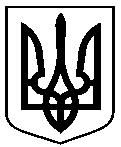 від  11.12.2018   № 684  Про внесення змін до рішення виконавчого комітету Сумської міської ради від 19.11.2013 № 591 «Про затвердження норм надання послуг з вивезення твердих побутових відходів в місті Суми» (зі змінами)Додатокдо рішення виконавчого комітету Сумської            міської          ради від 11.12.2108  №  684№ з/пОб’єкт утворення ТПВРозрахункова одиницяНорма на одну розрахункову одиницюНорма на одну розрахункову одиницюНорма на одну розрахункову одиницюСередня добова щільність побутових відходів у контейнері,   кг/м3№ з/пОб’єкт утворення ТПВРозрахункова одиницядобова норма добова норма річна норма Середня добова щільність побутових відходів у контейнері,   кг/м3№ з/пОб’єкт утворення ТПВРозрахункова одиницякглм3Середня добова щільність побутових відходів у контейнері,   кг/м31Готелімісце0,52,741,001182,482Гуртожиткимісце0,351,650,602212,123Санаторії, пансіонати, будинки відпочинкумісце0,73,841,402182,294Лікарніліжко0,352,190,799159,825Поліклінікивідвідування0,010,060,022166,676Складим2 площі0,10,220,080454,557Адміністративні і громадські установи та організаціїробоче місце0,31,30,475Навчальні заклади:8вищий і середній спеціальнийстудент0,090,480,175230,779школиучень0,080,40,146200,0010школи-інтернатучень0,452,20,803204,5511профтехучилищаучень0,420,730200,0012дитячі дошкільні закладимісце0,281,40,511200,0013Заклади культури і мистецтвамісце0,080,70,256114,2914Магазини продовольчім2 торгової площі0,31,50,548200,0015Магазини непродовольчім2 торгової площі0,150,820,299182,9316Ринким2 торгової площі0,311,10,402281,8217Організації управління, адміністративно-побутові, правові, науково-дослідні та іншіробоче місце0,47518Підприємства побутового обслуговування населення (комбінати, ательє, майстерні, перукарні, тощо)робоче місце0,753,41,242147,0620Аптеким2 площі0,0821Залізничний вокзал, аеропорт, автовокзалм2 пасажирської площі (зал очікування)0,371,70,621217,6522Автостоянким2 площі0,030,110,040272,7323Загальні місця відпочинку сезонного користуванням2 території0,040,250,091160,0024Ресторани:місце2,191з відбором харчових відходів200,00без відбору харчових відходів233,3325Кафе, їдальні, закусочні тощо:місце0,949з відбором харчових відходів195,46без відбору харчових відходів192,31